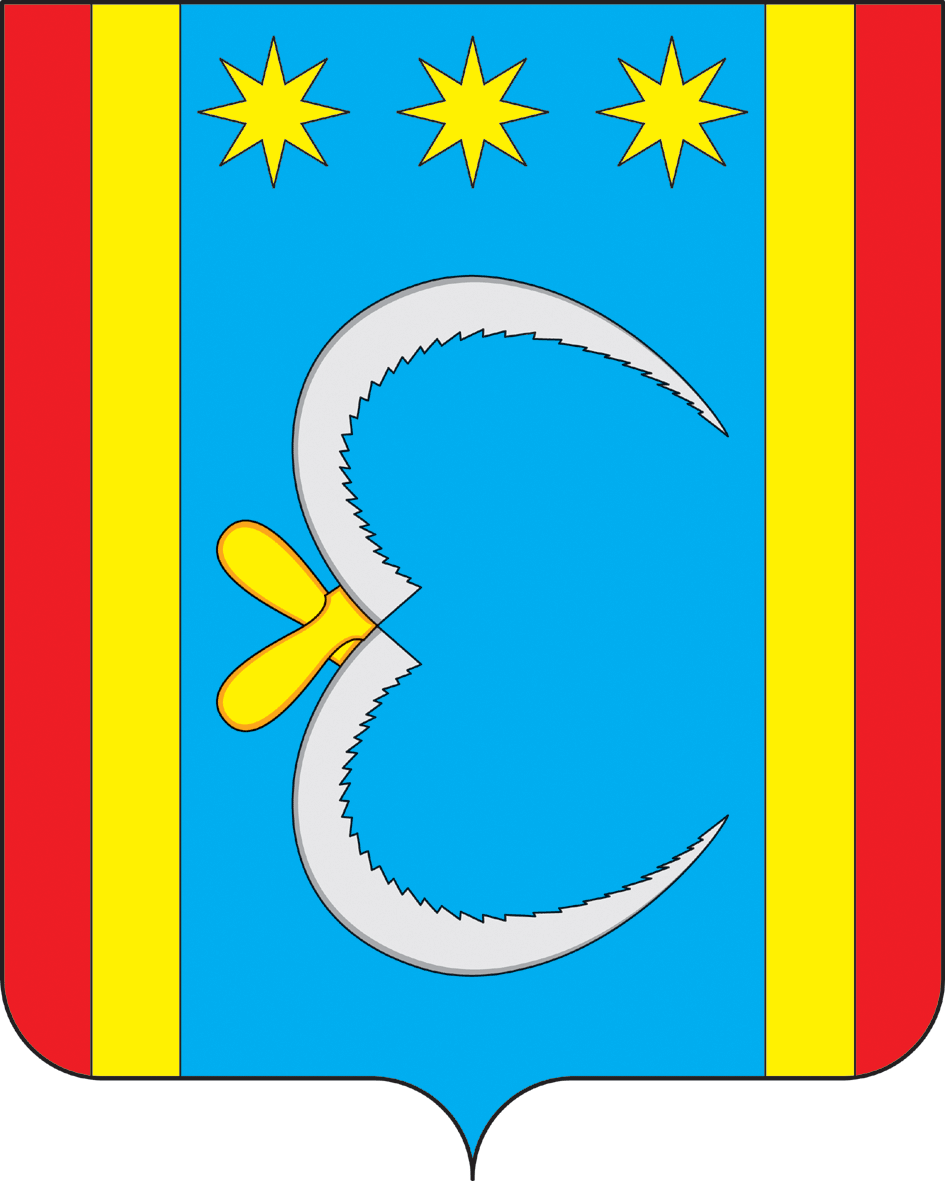 АДМИНИСТРАЦИЯ НИКОЛО-АЛЕКСАНДРОВСКОГО СЕЛЬСОВЕТАОКТЯБРЬСКОГО РАЙОНА АМУРСКОЙ ОБЛАСТИРАСПОРЯЖЕНИЕ20.03.2020                                                                                                     № 10 -рс. Николо-АлександровкаОб утверждении форм месячных и квартальных отчетов, представляемых в Финансовое управление Администрации Октябрьского района главным распорядителем средств Николо-Александровским сельсоветомВ целях составления консолидированной месячной и квартальной отчетности и в соответствии со статьей 9 Бюджетного кодекса Российской Федерации и пунктом 5 приказа Министерства финансов Российской Федерации от 28.12.2010 № 191н "Об утверждении Инструкции о порядке составления и представления годовой, квартальной и месячной отчетности об исполнении бюджетов бюджетной системы Российской Федерации"1.Утвердить форму отчета «Информация о задолженности муниципальных учреждений по страховым взносам во внебюджетные фонды» согласно приложению №1 к настоящему распоряжению;2. Утвердить форму отчета МО-ЖКХ1 «Информация о задолженности местных бюджетов за потребленные коммунальные услуги (электро-теплоэнергию) муниципальных учреждений» согласно приложению № 2 к настоящему распоряжению.3. Установить, что отчеты по формам согласно приложениям №1 и  № 2 представляются ежемесячно, не позднее 5 числа месяца, следующего за отчетным периодом.4.Распоряжение вступает в действие с 01 марта 2020 года.Глава Николо-Александровского сельсовета                                                                                              Г.Т.Панарина                                                                                                                                                                                                     Приложение№1                                                                                                                                                                                                       к распоряжению                                                                                                                                                                                                             от 20.03.2020 № 10-рИнформация о задолженности муниципальных учреждений по страховым взносам во внебюджетные фонды__________________________________________________________________________________________________(предоставляется по всем типам муниципальных учреждений: казенным, автономными и бюджетным)На ______________________ 20_____г.Наименование финансового органа,главного распорядителя бюджетныхсредств                                                  __________________________________________________________________________________________________________________Наименование бюджета                      __________________________________________________________________________________________________________________Периодичность: месячнаяЕдиница измерения: руб.Руководитель                                                                __________________                        ________________________                                                                                                 (подпись)                                                    (расшифровка подписи)Главный Бухгалтер                                                    __________________                        ________________________                                                                                                 (подпись)                                                    (расшифровка подписи)«______»________________20____г.                                                                                                                                                                                                     Приложение№2                                                                                                                                                                                                       к распоряжению                                                                                                                                                                                                             от 20.03.2020 № 10-рИнформация о задолженности местных бюджетов за потребленные коммунальные услуги__________________________________________________________________________________________________(предоставляется по всем типам муниципальных учреждений: казенным, автономными и бюджетным)На ______________________ 20_____г.Наименование финансового органа,главного распорядителя бюджетныхсредств                                                  __________________________________________________________________________________________________________________Наименование бюджета                      __________________________________________________________________________________________________________________Периодичность: месячнаяЕдиница измерения: руб.Руководитель                                                                __________________                        ________________________                                                                                                 (подпись)                                                    (расшифровка подписи)Исполнитель                                                                  __________________                        ________________________                                                                                                  (подпись)                                                    (расшифровка подписи)«______»________________20____г.УчреждениеУчреждениеУчреждениеКредиторская задолженность по страховым взносам во внебюджетные фонды на начало отчетного месяцаКредиторская задолженность по страховым взносам во внебюджетные фонды на начало отчетного месяцаКредиторская задолженность по страховым взносам во внебюджетные фонды на начало отчетного месяцаКредиторская задолженность по страховым взносам во внебюджетные фонды на начало отчетного месяцаКредиторская задолженность по страховым взносам во внебюджетные фонды на начало отчетного месяцаСумма начисленных страховых взносов в отчетном месяцеСумма перечисленных страховых взносов в отчетном месяцеСумма перечисленных страховых взносов в отчетном месяцеСумма перечисленных страховых взносов в отчетном месяцеСумма перечисленных страховых взносов в отчетном месяцеСумма перечисленных страховых взносов в отчетном месяцеКредиторская задолженность по страховым взносам во внебюджетные фонды на конец отчетного месяцаКредиторская задолженность по страховым взносам во внебюджетные фонды на конец отчетного месяцаКредиторская задолженность по страховым взносам во внебюджетные фонды на конец отчетного месяцаКредиторская задолженность по страховым взносам во внебюджетные фонды на конец отчетного месяцаКредиторская задолженность по страховым взносам во внебюджетные фонды на конец отчетного месяцаКредиторская задолженность по страховым взносам во внебюджетные фонды на конец отчетного месяцаПримечаниеУчреждениеУчреждениеУчреждениеВсегов том числе по периодам образованияв том числе по периодам образованияв том числе по периодам образованияв том числе по периодам образованияСумма начисленных страховых взносов в отчетном месяцеВсегов том числе по периодам начисленияв том числе по периодам начисленияв том числе по периодам начисленияв том числе по периодам начисленияВсегов том числе по периодам образованияв том числе по периодам образованияв том числе по периодам образованияв том числе по периодам образованияв том числе по периодам образованияПримечаниеУчреждениеУчреждениеУчреждениеВсего2017год2018год2019год2020годСумма начисленных страховых взносов в отчетном месяцеВсего2017год2018год2019год2020годВсего2017год2018год2019год2020год2020годПримечаниеУчреждениеУчреждениеУчреждениеВсего2017год2018год2019год2020годСумма начисленных страховых взносов в отчетном месяцеВсего2017год2018год2019год2020годВсего2017год2018год2019годвсегов том числе просроченная№ п/пНаименования показателяСумма всего, рублейв том числев том числев том числев том числеПримечание (причина образования кредиторской задолженности)№ п/пНаименования показателяСумма всего, рублейтеплоэнергияэлектроэнергиявывоз твердых коммунальных отходовпрочие коммунальные услуги